

Researching End Of Life Doulas, Continuity of Care, and Compassionate Community Formation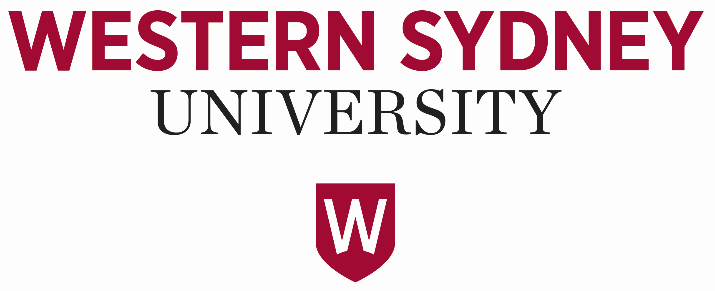 REDI Reference: H12662Risk Rating: Low 2 - HREC

Continuity of care as a spectrum of support offered by End Of Life Doulas to their clients and networks of care around clients, and the role death literacy plays in establishing compassionate communities around clients of End Of Life Doulas is the focus of this international research project.

End Of Life Doulas are a part of the growing End Of Life workers professions, and the strategies employed by End Of Life Doulas to promote both death literacy and form compassionate communities for their clients is an under-researched area. By interviewing End Of Life Doulas from Australia, Canada, the UK, and the USA and comparing the stories, strategies and perspectives of End Of Life Doulas within and between each country, a clearer picture of how End Of Life Doulas in different contexts and health systems work to support their clients.
What’s involved?An interview of maximum one-hour duration with the chief researcher Dr Annetta Mallon – participants outside the greater Sydney/Central Coast/Hunter regions of Australia may choose either phone, video, or face-to-face interview. Participants outside the greater Sydney/Central Coast/Hunter regions of Australia may choose either phone or video interview. All interviews will be audio recorded. Participants are required to either select a pseudonym for themselves or to elect to have Annetta select a pseudonym for them.The interviews will be transcribed and the transcripts returned to the participant. At this point participants may edit out or alter any content that may identify them, or that they do not feel comfortable including. The revised and approved transcript will be returned to the chief researcher by the participant and all research will now consider only this authorised, approved transcript for data purposes.All participants must confirm in writing and verbally at the start of the recorded interview that they have arranged for a post-interview debriefing session with either a colleague or peer to process any discomfort the interview questions may have caused. Although the research is classified as ‘low risk’ the researchers consider this step essential in terms of providing support for all participants
If you are interested in more information about participating in this research, please contact: Dr Annetta Mallon A.Mallon@westernsydney.edu.au
Professor Debbie Horsfall d.horsfall@westernsydney.edu.au 
Our Researchers                  
Dr Annetta Mallon |  Professor Debbie Horsfall       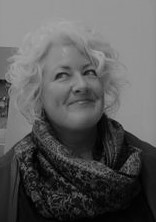 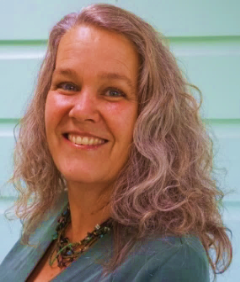 